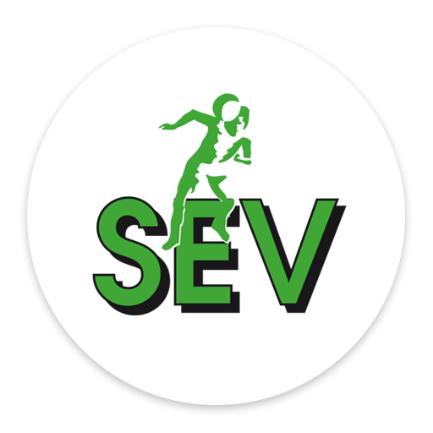 G-VoetbalBeste speler, ouder, begeleider, trainer of anderszins betrokkene bij SEV G-voetbal,We zijn al ruim drie maanden op weg in dit jaar en helaas is het voor velen nog steeds behelpen op allerlei gebied. Dit geldt dus ook voor ons G-voetbal, al is het verheugend dat wij sinds een paar weken weer volop aan het trainen zijn. We doen dit zoveel mogelijk binnen de geldende (gezondheids) regels en beperken onze activiteiten nog steeds tot alleen de woensdagavond. Dit betekent zo kort mogelijk voor aanvang op de training verschijnen en daarna zo gauw mogelijk weer weg van het sportcomplex. Ook mogen we nog steeds niet gebruik maken van kantine, kleedkamers en toiletten. Sinds 31 maart jl. is de trainingstijd op het hoofdveld verlengd tot uiterlijk 20.00 uur. We zijn erg blij met de hoge opkomst, uiteindelijk ook weer bij onze volwassenen. Ik geniet ervan als ik iedereen weer enthousiast bezig zie op onze beide velden en ben ook blij dat we op deze manier sociaal en gezond bezig zijn met elkaar in de buitenlucht. Leuk om te melden is dat we met twee teams mee gaan doen aan de SONS (Special Olympics Nationale Spelen) 2021. Voor ons betekent dit een voetbaltoernooi op 13 juni a.s. In Den Haag. Er wordt dan gespeeld tegen andere teams uit heel Nederland. Tenzij de overheid in mei anders bepaalt, iets leuks voor onze spelers om naar uit te kijken!Rob de Bruijckere,Coördinator SEV G-voetbalHelaas heeft onze jeugdtrainer Wim Roos onlangs afscheid van ons genomen. Wim heeft vele jaren onze jeugd met veel plezier en toewijding getraind en we kunnen gerust stellen dat hij vele talenten heeft afgeleverd, waarvan er een aantal is doorgestroomd naar de “groten”. Wij gaan hem missen, maar hij gaat jullie ook missen en hij zeker nog een keer echt even “dag” komen zeggen. Wim was ook best wel ontroerd toen hij alle mooie berichten en geschenken van onze jeugdspelers in ontvangst nam. Wim, we begrijpen dat andere zaken in jouw leven ook belangrijk zijn en hopen dat je daar ook alle aandacht aan kunt gaan geven. We willen je heel erg bedanken voor je geweldige inbreng al die jaren!  Charlon CrestianEen stille en onmisbare kracht. Waar SEV G-voetbal ook speelt of wordt genoemd, altijd is daar dan Charlon. Je kunt niet om hem heen, een rots in de branding en dat al heel lang. Charlon heeft vroeger ook zelf heel verdienstelijk gevoetbald bij onze G-afdeling en is later, medio 2008, via de Stichting Sportbelang SGK vrijwilliger geworden bij ons G-voetbal. Hij heeft al diverse oorkondes en onderscheidingen als vrijwilliger ontvangen voor al zijn werk. Ook is Charlon zelfs in 2018 genomineerd als sporticoon van de gemeente Leidschendam-Voorburg.Charlon, die zelf doof is, is door de jaren heen altijd een echte spreekbuis geweest voor de dove spelers binnen onze afdeling. En bij belangrijke besprekingen of evenementen schakelt hij de doventolk in, bij ons inmiddels een vertrouwd gezicht.Charlon is nu al een paar jaar secretaris bij de G-afdeling, waarbij hij op allerlei manieren Kirsten en Rob ondersteunt. Ook helpt Charlon altijd mee bij de wekelijkse training en begeleidt hij de teams bij competitiewedstrijden. Incidenteel fluit hij wel eens een G-wedstrijd. Ook heeft hij altijd een belangrijke rol tijdens onze toernooien als wedstrijdsecretaris en maakt hij altijd deel uit van de (vijfjaarlijkse) kampcommissie.Charlon, een manusje van alles waar je altijd op kan rekenen en dat hopen we dan ook nog lang te mogen doen!- we een babbelbox op whatsapp hebben voor alle spelers? Wil je in de babbelbox app stuur Kirsten dan even een berichtje, dan voegt ze je toe. Naast alle gezellige berichten komt er ook praktische informatie in de app. - er ook een app groep is voor de ouders van de jeugd? Wil je in deze app, stuur Kirsten een berichtje en zij voegt je hieraan toe.- we voorlopig niet binnen mogen trainen, dus denk aan een regenjas.- de volwassen spelers de nieuwsbrief op papier kunnen ontvangen en andere betrokkenen digitaal? Ook is de nieuwsbrief te vinden op de site van SEV.- kopij voor de nieuwsbrief aangeleverd kan worden bij Kirsten?- er in de kantine van SEV vaste looproutes zijn? Wanneer je een wedstrijd hebt of toch gebruik moet maken van de kantine, houdt je dan aan de regels (let op: de kantine is voorlopig nog gesloten). - je alleen nog maar kan pinnen op SEV? Je ook je Vriendenpas kunt gebruiken?- we alle sponsoren hartelijk danken voor hun betrokkenheid en steun bij het G-voetbal?- we hopen ook in de toekomst op hen te mogen rekenen? Ben of ken jij onze nieuwe trainer?Voor zowel ons jeugdteam als de volwassen teams zijn we op zoek naar een trainer(s) met een hoop passie voor sport en plezier. Geniet jij ervan om G-spelers een leuke sportavond te bezorgen die gericht is op voetbal, maar waarbij het vergroten van de sociale interactie en het in beweging zijn op  de voorgrond staat? Ben jij motiverend en stimulerend voor onze spelers en weet jij flexibel om te gaan met veranderende situaties of dwarsliggende spelers dan zoeken wij jou! Je komt terecht in een hecht team van vrijwilligers. Zie jij het zitten om je wekelijks aan onze spelers te verbinden, neem dan contact op met Rob de Bruijckere of Kirsten Wijers en wie weet ben jij onze nieuwe trainer. Wij vragen je dan wel een VOG te overleggen. Praktisch: Trainers dienen op de woensdagen van 18.15 tot 20.00 uur beschikbaar te zijn. En als je meer wil, op de competitiezaterdagen kunnen we ook vaak handjes gebruiken!Ben of ken jij onze nieuwe G1 of G2 speler?Vind jij het leuk om te voetballen en ben je tussen de 15 en 45 jaar, kom dan eens kijken! Wij trainen altijd op woensdagavond van 18.30 tot 19.45 uur bij SEV in Leidschendam. Rob de Bruijckere: 0629254735Kirsten Wijers:        0619949944VoorwoordNieuws uit de organisatieEven voorstellen… Wist je dat GezochtContact